Malteser InternationalCountry Coordination OfficePlot No. 246, Block 3k 2nd Class Residential Tongping (behind Indian Embassy)Juba, South Sudan18 July 2023Specification of Bidding for Agriculture SeedsSOB_YEI_2023_0025_2nd round For supply and delivery of agriculture seeds to Malteser International Office in Yei in UNHCR Logistics Compound on Yei Lasu Road  Annex 1: Specification of TenderingAnnex 2: Bill of QuantityWe look forward to receiving your tenders by or before the submission deadline on 25 July 2023 at or before 12pm via E-mail to: mb.procurement-juba@malteser-international.org.Please write in the Subject line of your email with tender: “SOB_YEI_2023_0025_2nd round for agriculture seeds”Thank you for your cooperation.Sincerely Yours, please consider the environment before printing this emailA.	SPECIFICATION OF BIIDINGRelated to our advertised Specification of Bidding (SOB) SOB_YEI_2023_0025_2nd round for supply and delivery of agriculture seeds for Malteser International Office in Yei in UNHCR Logistics Compound on Yei Lasu Road. Under the following reference number: donor project numbers: BMZ-1381Description of the organization and its activitiesMalteser International is the international humanitarian relief agency of the Sovereign Order of Malta. For over 60 years we provide relief and recovery for people during and following conflicts and disasters around the world. Christian values and humanitarian principles form the foundations of our work. In over 30 countries in Africa, the Americas, Asia and the Middle East, we support people in need – regardless of their religion, origin or political convictions.Malteser International has been working in the geographic area of today’s South Sudan since 1996. MI implements a multi-sectoral program including Food & Nutrition Security, Livelihoods, WASH, health and peaceful conflict resolution. This includes activities such as agricultural trainings, cash distributions, food for education and access to water, sanitation and hygiene. The program is aiming to increase its work with local partner organisations in order to optimise its sustainability. Furthermore, MI applies a participatory, gender sensitive and inclusive approach in its programming. As of today, MI maintains its country office in Juba while operating a program office in Wau and project offices in Uyujuku and Yei.Objective of SOB: In accordance with the overall targets of above-mentioned operations, MI plans to order agriculture seeds for Malteser International Office in Yei in UNHCR Logistics Compound on Yei Lasu Road.The technical specifications and conditions of the tendering process are described below in the Specification of Tendering and in the Annex 2: Bill of Quantity which are part of this SOB.  Suppliers are invited to present tenders complying with the requirements here below specified.Tender Presentation The tender shall be submitted via E-mail to: mb.procurement-juba@malteser-international.orgThe deadline for the delivery of the tenders is: 25 July 2023 at or before 12pmThe tender shall be written in English The tender should be valid for 30 days after the deadlineThe format BoQ can be used or a separate one depending on supplier’s choice.General conditionsThe tender shall be typed or written and signed on each page by the legal representative of the supplier,The winning supplier might be requested to provide catalogues, pictures, technical descriptions and/or samples of items at the order stage when required,The prices of the tenders will be expressed in United States Dollars. The prices must be on unit price basis as well as by totals,The prices will be considered fixed. No additional change of whatsoever nature and type will be accepted by Malteser International,Malteser International reserves the right to accept or reject all tenders depending on prevailing condition at the time.Technical specificationThe “GMO Free” certificate must be provided with delivery of the agriculture seeds to Malteser International warehouse on Bilpam Road in Juba.Validity of tendersEach company is bound to the tender submitted for a period of 30 days from the deadline for submission of tenders.Language of tendersAll tenders, official correspondence between companies and MI, as well as all documents associated with the tender request will be in English.Submission of tendersAll tenders must conform to the following conditions: Each tender must be submitted via E-mail to: mb.procurement-juba@malteser-international.org on 25 July 2023, at or before 12pm (Juba local time). Content of tendersAll submitted tenders must conform to the requirements mentioned in the SOB. Furthermore, they must include the following documents:Part 1 - Tender: A tender for supply and delivery of agriculture seeds for Malteser International Office in Yei in UNHCR Logistics Compound on Yei Lasu Road. The format BoQ can be used or a separate one depending on supplier’s choice. Additional sheets may be attached for further details. Part 2 – Documents to submitCopy of the company’s certificate of incorporation,Copy of Chamber of Commerce registration, Copy Tax Identification Certificate,Copy of Certificate of Operation,Company’s Bank Statement of last three months,Company’s official address,Bank account details (where money would be paid),Questionnaire for tender,Ownership of tendersMalteser International reserves/funds ownership of all tender received. As a consequence, bidders will not be able to stipulate requirements that their tenders are to be returned. Opening of submitted tendersThe tenders will be opened on 26 July 2023 in Malteser International Country Coordination Office in Juba, South Sudan, by the Evaluation committee. The selection process will be recorded in writing by the committee.Tenders evaluationThe criteria applied for the evaluation will be the legal conformity, the price, the technical experiences, the compliance with technical specifications and quality standards, and the capacity to deliver, delivery time and meet timeframes as specified. The work will be awarded to the winning bidder according to the timetable mentioned above.Exclusion criteria The following are exclusion criteria:Not submitted the following company registration documents in South Sudan:Copy of the company’s certificate of incorporation,Copy of Chamber of Commerce registration, Copy Tax Identification Certificate,Copy of Certificate of Operation,Not bided according to the specification,Not provided questionnaire for tender andMathematical error of total bided price >±2 %. Specific Technical and Financial Evaluation Criteria to standards:Evaluation of tenders and justification basing on responsiveness of the selected supplier by evaluation committee.Contract agreement will directly be issued to the selected supplier upon approval.Terms of paymentThe payment will be done in United States Dollar by bank transfer or cheque as specified below:Payment terms will be within 10 business days after receipt of agriculture seeds and invoice, by Electronic bank transfer.Annex 2: Bill of QuantityFor supply and delivery of agriculture seeds for Malteser International Office in Yei in UNHCR Logistics Compound on Yei Lasu RoadOn behalf of Malteser International:							18 July 2023Sincerely Yours, please consider the environment before printing this email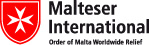 South Sudan Coordination Office 
Nermin Silajdzic. Country Logistics and Security Cordinator 
Plot No. 445, Block 3, Kololo - US Embassy Road.Central Equitorial State, Juba, South Sudan
M: +211 (0) 911 746 963 · M: +211 (0) 924 767 949
nermin.silajdzic@malteser-international.org · Skype: nsilajdzic
www.malteser-international.org
Malteser International Europe/Malteser Hilfsdienst e. V., County Court Cologne, VR 4726
Executive Board: Karl Prinz zu Löwenstein, Dr. Elmar Pankau,
Douglas Graf Saurma-Jeltsch, Verena Hölken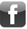 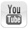 Legal advice: This communication is for use by the intended recipient and contains information that may be privileged, confidential or copyrighted under applicable law. If you are not the intended recipient, you are hereby formally notified that any use, copying or distribution of this e-mail, in whole or in part, is strictly prohibited. Please notify the sender by return e-mail and delete this e-mail from your systems.Legal advice: This communication is for use by the intended recipient and contains information that may be privileged, confidential or copyrighted under applicable law. If you are not the intended recipient, you are hereby formally notified that any use, copying or distribution of this e-mail, in whole or in part, is strictly prohibited. Please notify the sender by return e-mail and delete this e-mail from your systems.Legal advice: This communication is for use by the intended recipient and contains information that may be privileged, confidential or copyrighted under applicable law. If you are not the intended recipient, you are hereby formally notified that any use, copying or distribution of this e-mail, in whole or in part, is strictly prohibited. Please notify the sender by return e-mail and delete this e-mail from your systems.NoDescription of agriculture seeds and transportationQuantityUnit1Maize; longe 5 (packed in 3 Kg bag)GMO testKg2Sorghum; Seso 3 (packed in 2Kg bag)GMO testKg3Beans; K132 variety (Packed in 2Kg bag)GMO testKg4Cowpeas; Secow 2WT (packed in 1 Kg bag)GMO testKg5Sukumawiki; thousand head (packed in 20 grams sachet)GMO testSacket6Egg plant; Long purple (packed in 20 grams sachet)GMO testSacket7Okra; Clemson Spineless (packed in 50 grams sachet)GMO testSacket8Amaranthus; White elm packed in 50 gramsGMO testSacket9Transport cost from Juba to Malteser Yei field officeReliable truckTripNoDescription of agriculture seeds and transportationQuantityUnitUnit price USDTotal Price USD1Maize; longe 5 (packed in 3 Kg bag)3,000Kg2Sorghum; Seso 3 (packed in 2Kg bag)2,000Kg3Beans; K132 variety (Packed in 2Kg bag)2,000Kg4Cowpeas; Secow 2WT (packed in 1 Kg bag)1,000Kg5Sukumawiki; thousand head (packed in 20 grams sachet)1,000Sacket6Eggplant; Long purple (packed in 20 grams sachet)1,020Sacket7Okra; Clemson Spineless (packed in 50 grams sachet)1,020Sacket8Amaranthus; White elm packed in 50 grams20Sacket9Transport cost from Juba to Malteser Yei field office1TripSouth Sudan Coordination Office 
Nermin Silajdzic. Country Logistics and Security Cordinator 
Plot No. 445, Block 3, Kololo - US Embassy Road.Central Equitorial State, Juba, South Sudan
M: +211 (0) 911 746 963 · M: +211 (0) 924 767 949
nermin.silajdzic@malteser-international.org · Skype: nsilajdzic
www.malteser-international.org
Malteser International Europe/Malteser Hilfsdienst e. V., County Court Cologne, VR 4726
Executive Board: Karl Prinz zu Löwenstein, Dr. Elmar Pankau,
Douglas Graf Saurma-Jeltsch, Verena HölkenLegal advice: This communication is for use by the intended recipient and contains information that may be privileged, confidential or copyrighted under applicable law. If you are not the intended recipient, you are hereby formally notified that any use, copying or distribution of this e-mail, in whole or in part, is strictly prohibited. Please notify the sender by return e-mail and delete this e-mail from your systems.Legal advice: This communication is for use by the intended recipient and contains information that may be privileged, confidential or copyrighted under applicable law. If you are not the intended recipient, you are hereby formally notified that any use, copying or distribution of this e-mail, in whole or in part, is strictly prohibited. Please notify the sender by return e-mail and delete this e-mail from your systems.Legal advice: This communication is for use by the intended recipient and contains information that may be privileged, confidential or copyrighted under applicable law. If you are not the intended recipient, you are hereby formally notified that any use, copying or distribution of this e-mail, in whole or in part, is strictly prohibited. Please notify the sender by return e-mail and delete this e-mail from your systems.